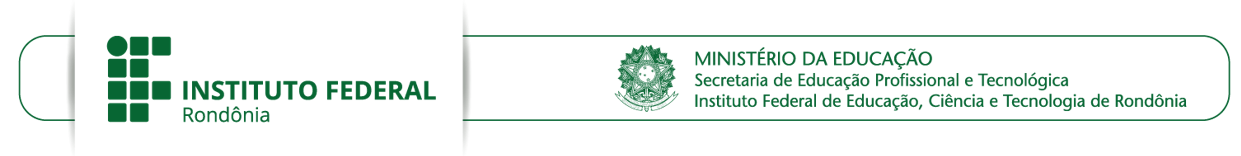 ANEXO I — FORMULÁRIO DE RECURSO CONTRA O RESULTADO DE INSCRIÇÃO E SELEÇÃO Atenção: Enviar este formulário ao e-mail: cidiomas.vilhena@ifro.edu.br no prazo previsto no cronograma do Edital.______________________, _____ de ___________________ de 2022.__________________________________________Assinatura do ResponsávelIDENTIFICAÇÃO DA CANDIDATOIDENTIFICAÇÃO DA CANDIDATOIDENTIFICAÇÃO DA CANDIDATOIDENTIFICAÇÃO DA CANDIDATOIDENTIFICAÇÃO DA CANDIDATONome completo do candidatoNome completo do candidatoNome completo do candidatoNome completo do candidatoCPF:E-mail: E-mail: Telefone/celular:Telefone/celular:Telefone/celular:REFERÊNCIA DO RECURSO	(     ) Resultados de inscrição	(     ) Classificação JUSTIFICATIVA DO CANDIDATO